附件1：面试考核所需材料清单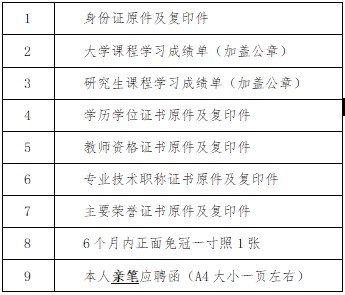 